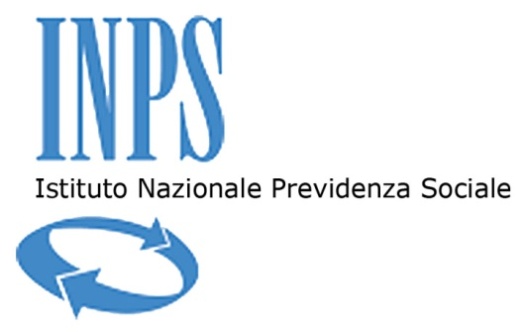 Oggetto: Procedura aperta di carattere comunitario, ai sensi dell’art. 55, 5° comma del D.Lgs. n. 163 del 12 aprile 2006, con dematerializzazione delle offerte, volta all’affidamento della “Fornitura di un servizio web di consultazione in materia di normativa sul lavoro e fiscale nell’ambito delle attività ispettive ed amministrative dell’Istituto”. Il sottoscritto __________ nato il ________________ a __________ in qualità di legale rappresentante dell’Impresa ____________________ con sede legale in _________________ Partita IVA ________________Con espresso riferimento all’Impresa che rappresenta ed in qualità di concorrente alla gara per l’appalto in oggetto, come: Impresa singola 					Impresa facente parte di: 				Raggruppamento Temporaneo d’Impresegià costituito 					ancora da costituire 				Consorzio ordinario					già costituito 					ancora da costituire 				consapevole che la falsità in atti e le dichiarazioni mendaci sono punite ai sensi del codice penale e delle leggi speciali in materia e che, laddove dovesse emergere la non veridicità di quanto qui dichiarato, si avrà la decadenza dai benefici eventualmente ottenuti ai sensi dell’art. 75 del d.P.R. n. 445 del 28 dicembre 2000 e l’applicazione di ogni altra sanzione prevista dalla legge, nella predetta qualità, ai sensi e per gli effetti di cui agli artt. 46 e 47 del d.P.R. n. 445 del 28 dicembre 2000DICHIARAche, ai sensi dell’articolo 49, comma 2°, lettera a) del D.Lgs. n. 163/2006, intende avvalersi della/e seguente/i impresa/e per il soddisfacimento dei sotto elencati requisiti mancanti: 1) ___________________________________________________________ Impresa Ausiliaria: ______________________________________________Requisiti forniti: ________________________________________________2) ___________________________________________________________ Impresa Ausiliaria: ______________________________________________Requisiti forniti: ________________________________________________che, ai sensi dell’art. 49, comma 2°, lettera b) del D.Lgs. 163/06 e secondo quanto già dichiarato nella Dichiarazione Sostitutiva in atti, è in possesso dei requisiti generali di cui all’art. 38 del D.Lgs. 163/06;[nel solo caso di avvalimento infragruppo, ed in alternativa alla produzione del contratto di cui alla lettera f) dell’art. 49, comma 2°, del D.Lgs. 163/06] che, ai sensi dell’art. 49, comma 2°, lettera g) del D.Lgs. 163/06, rispetto all’Impresa Ausiliaria sussiste il seguente legame giuridico ed economico:_________________________________________________; che è consapevole:che, ai sensi dell’art. 49, comma 3°, del D.Lgs. 163/06, in caso di dichiarazioni mendaci, ferma restando l’applicazione dell’art. 38 lettera h) del D.Lgs. 163/06, la Stazione Appaltante escluderà il Concorrente ed escuterà la garanzia provvisoria prestata dal medesimo ai sensi dell’art. 75 del D.Lgs. 163/06, trasmettendo inoltre gli atti all’Autorità per la Vigilanza sui Contratti Pubblici per le sanzioni di cui all’art. 6, comma 11°, del D.Lgs. 163/06;che, ai sensi dell’art. 49, comma 4°, del D.Lgs. 163/06, esso Concorrente e l’Impresa Ausiliaria saranno responsabili in solido nei confronti della Stazione Appaltante in relazione alle prestazioni oggetto del Contratto;che, ai sensi dell’art. 49, comma 5°, del D.Lgs. 163/06, gli obblighi previsti dalla normativa antimafia a carico dell’Appaltatore si applicano anche nei confronti del soggetto ausiliario, in ragione dell’importo dell’Appalto posto a base di gara;che, ai sensi dell’art. 49, comma 8°, del D.Lgs. 163/06, non è consentito, a pena di esclusione, che della stessa impresa ausiliaria si avvalga più di un Concorrente, e che partecipino sia l’impresa ausiliaria che quella che si avvale dei requisiti, salvo diversa indicazione della legge di gara secondo quanto ammesso dal comma 9° del medesimo art. 49;che, ai sensi dell’art. 49, comma 10°, del D.Lgs. 163/06, il Contratto sarà in ogni caso eseguito dall’impresa che partecipa alla gara, alla quale sarà rilasciato il certificato di esecuzione, e che l’impresa ausiliaria può assumere il ruolo di subappaltatore nel limite dei requisiti prestati;E A TAL FINE ALLEGAuna dichiarazione resa ai sensi degli artt. 46 e 47 del d.P.R. 445/2000, sottoscritta con firma digitale dal Legale Rappresentante dell’impresa ausiliaria (corredata da copia scansionata di un documento di identità in corso di validità) con cui la medesima impresa ausiliaria:attesta il possesso, in capo a sé, dei requisiti generali di cui all’art. 38 del D. Lgs n. 163/2006;si obbliga verso il Concorrente e la Stazione Appaltante a mettere a disposizione per tutta la durata dell’appalto le risorse necessarie, dettagliatamente indicate, di cui è carente il Concorrente stesso;attesta che la medesima impresa ausiliaria non partecipa alla gara in proprio o associata o consorziata ai sensi dell’art. 34 del D.Lgs. 163/06;copia autentica scansionata, sottoscritta con firma digitale, del contratto in virtù del quale l’Impresa Ausiliaria si obbliga nei confronti del Concorrente a fornire i requisiti e a mettere a disposizione le risorse necessarie, dettagliatamente indicate, per tutta la durata dell’appalto;oppurenel caso di avvalimento nei confronti di una impresa che appartiene al medesimo gruppo, è sufficiente la dichiarazione sostitutiva (resa nelle forme di cui al d.P.R. 445/2000) attestante il legame giuridico ed economico esistente nel gruppo, dal quale discendono i medesimi obblighi previsti dal comma 5 dell’art. 49 del D. Lgs. n. 163/2006.[Luogo e Data]___________,___________.                                                                             [firma digitale dell’Operatore]Note di compilazione:la presente dichiarazione dovrà essere sottoscritta, con firma digitale, da parte (i) del legale rappresentante o (ii) da persona abilitata ad impegnare l’ente o l’impresa. In tale ultimo caso, dovrà essere prodotta in atti copia della fonte dei poteri;la presente dichiarazione dovrà essere prodotta dal Concorrente a pena di esclusione dalla procedura;alla presente dichiarazione dovrà essere allegata, a pena di esclusione, copia di un documento di identità, sottoscritta con firma digitale, di ogni soggetto sottoscrittore, in corso di validità;le clausole obbligatorie non potranno essere oggetto di spunta e/o eliminazione.ISTITUTO NAZIONALE PREVIDENZA SOCIALEDirezione Centrale Risorse StrumentaliCENTRALE ACQUISTIALLEGATO 5a AL Disciplinare di GaraDICHIARAZIONE DI AVVALIMENTO DEL CONCORRENTEProcedura aperta, ai sensi dell’art. 55, 5° comma, del D.Lgs. n. 163 del 12 aprile 2006, con dematerializzazione delle offerte, volta all’affidamento della “Fornitura di un servizio web di consultazione in materia di normativa sul lavoro e fiscale nell’ambito delle attività ispettive ed amministrative dell’Istituto”. Aggiudicazione ai sensi dell’art. 82, del predetto decreto al prezzo più basso con celebrazione di Asta ElettronicaVia Ciro il Grande, 21 – 00144 Romatel. +390659054280 - fax +390659054240C.F. 80078750587 - P.IVA 02121151001